Домашние задания для 1 класса преподаватель Утегенова Айгуль КаиргалиевнаФотоотчеты присылать на адрес электронной почты: aygul.utegenova.72@bk.ruДатаВремя занятий по расписаниюУчебный предметЗаданиеМатериалыСрок выполнения и форма отчета09.11.202014:00-14:20«Основы изобразительной грамоты и рисования»Тема: «Кляксография»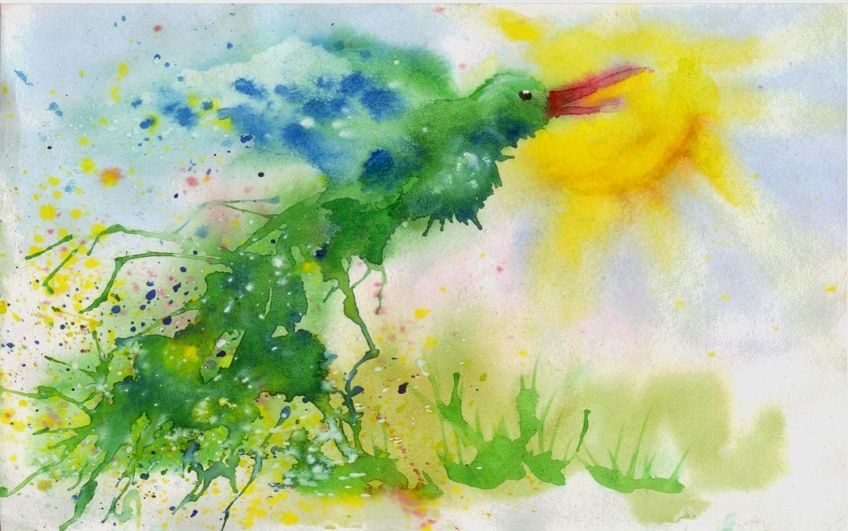 Дорогие ребята! Вы знакомы с таким словом – КЛЯКСА.  Бывает при рисовании красками можно поставить кляксу на лист. Но не стоит по этому поводу переживать. Ведь это тоже один из способов рисовать.Кляксография – это необычный способ рисования для детей. Дополнительно можно рисовать с трубочкой, ватными палочками, фломастерами.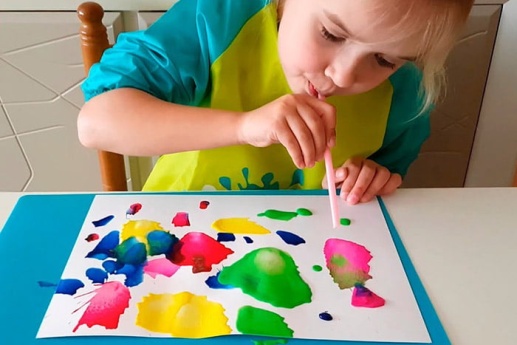 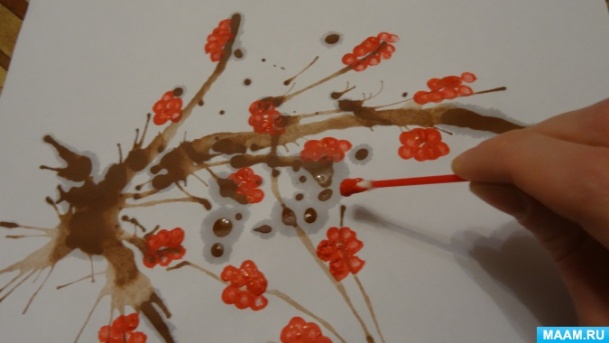             Техника рисования  трубочкой  и ватными палочками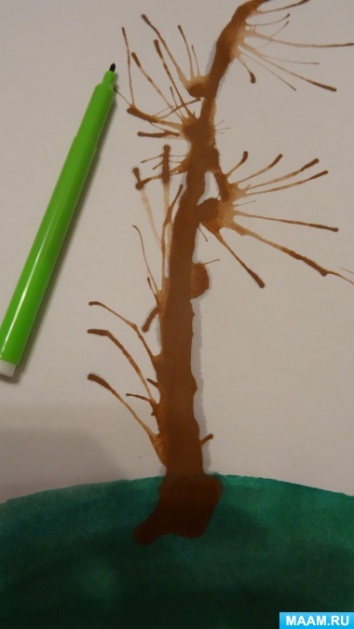 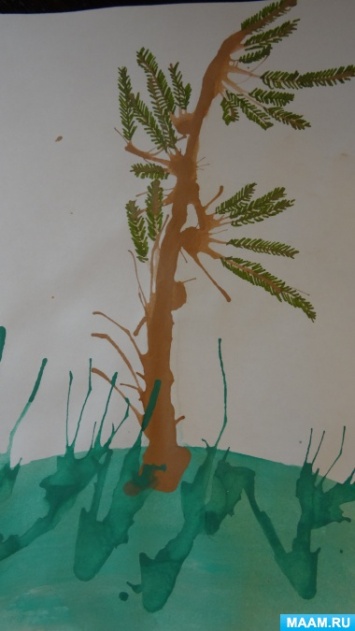                          Техника рисования фломастерами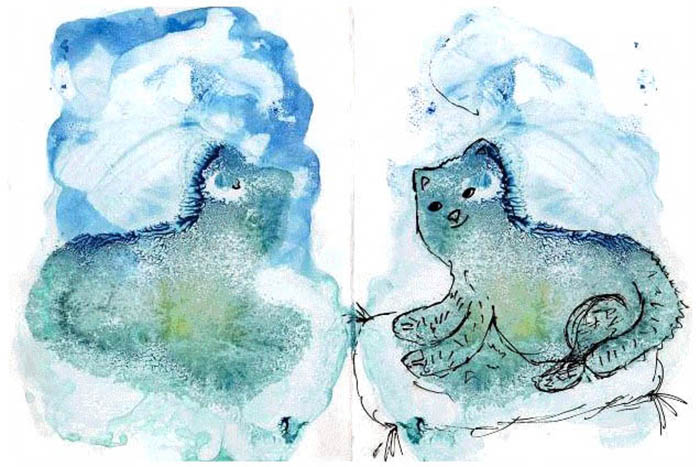  Рисунок в кляксографии дополнительно дорисовываем фломастерами.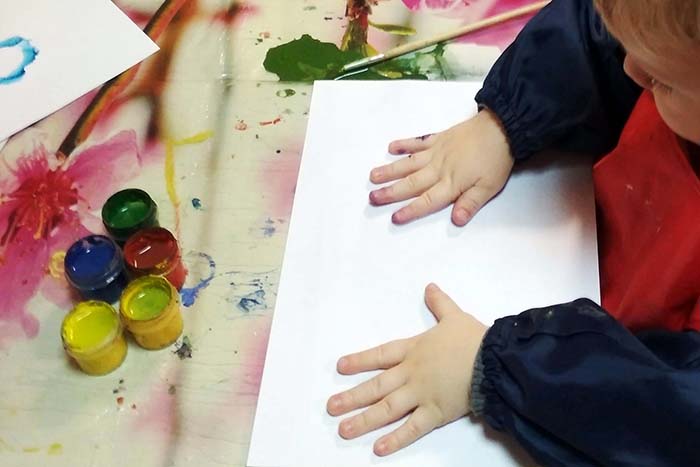  Самостоятельная работа:Приготовьте  альбомный  лист (отделите из альбома или тетради), краски акварель или гуашь, кисти, салфетку, стаканчик с водой (непроливайка). И так, начинаем рисовать.Возьмите  лист бумаги, положите перед собой.Наберите на кисточку  воду и прикоснитесь к краске, которая вам нравится.Кисточку с краской стряхните над бумагой. Получится Клякса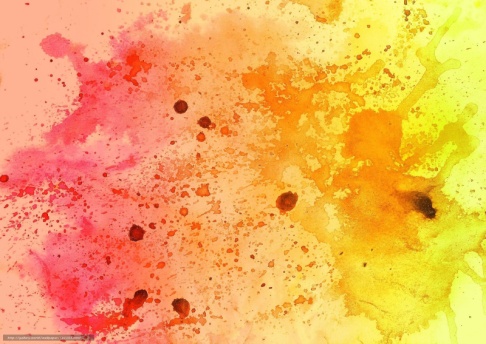 Рассмотрите свою кляксуВы подключите  свое воображение, фантазию. Можете увидеть какой-то образ. Возьмите трубочку и поднесите к кляксе. Дуньте в трубочку.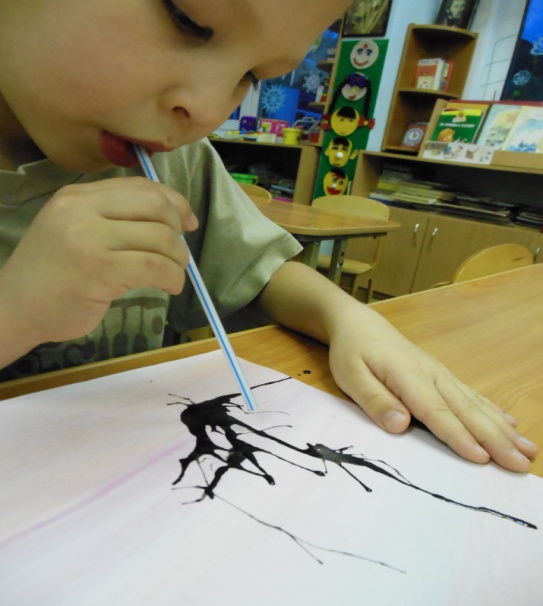 Подрисуйте кистью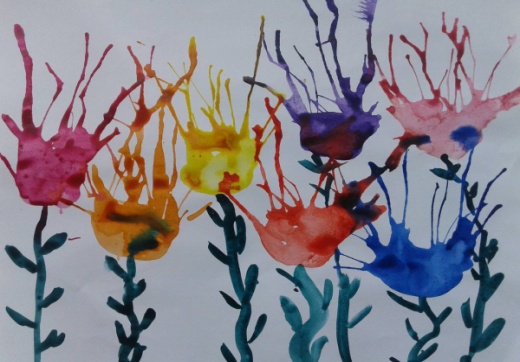 Вы заметите как «разбегутся» брызги   в разные стороны.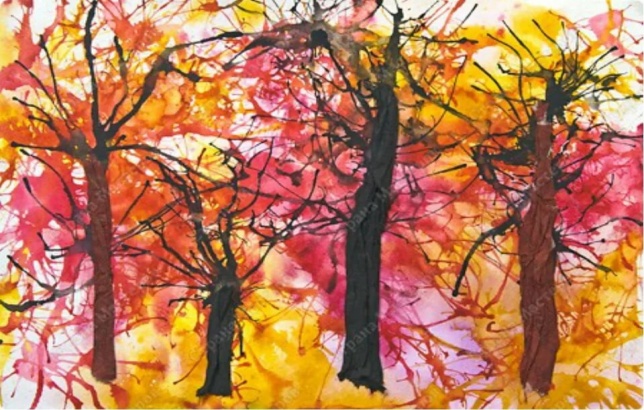 Можете поставить еще кляксу  этого или другого цвета там, где пожелаете.               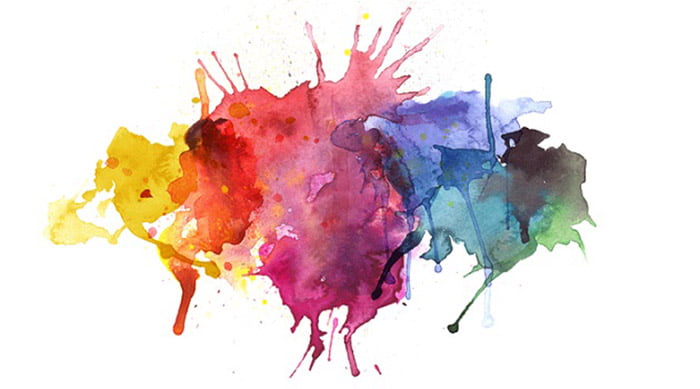 Лист поворачивайте , приподнимайте, чтобы растекались кляксы.Как просохнет рисунок, то можете дорисовать ватными палочками или  фломастерами.Картина  готова!Если у вас появиться желание повторить упражнение, то смело приступайте!формат А4, гуашь, кисти,  карандаш, ластикДо 19:00 ч.14.11.202010.11.202014:00-14:20«Лепка»Тема: «Пластилиновая живопись»Дорогие ребята! Сегодня мы будем создавать композицию «Осень». Она будет выполнена в технике «пластилиновая живопись». На уроках лепки уже знаем названия: «шар», «овал», «жгутик».В пластилиновой живописи мы будем использовать все эти виды. Изучим и дополнительные. Проверьте свои принадлежности для занятия:*пластилин (красный, желтый, зеленый, коричневый)*дощечка, *стек, *картон небольшого размера (половина целого листа) А5*салфетка для рук. Последовательность самостоятельной работы ниже (в картинках).Самостоятельная работа:Применяем технику «жгутик». Вспомните такие работы, где мы украшали жгутиками «Колпак волшебника», «Кудряшки на барашке»! Молодцы!А сегодня выполним один из фрагментов картины -это «Дерево» .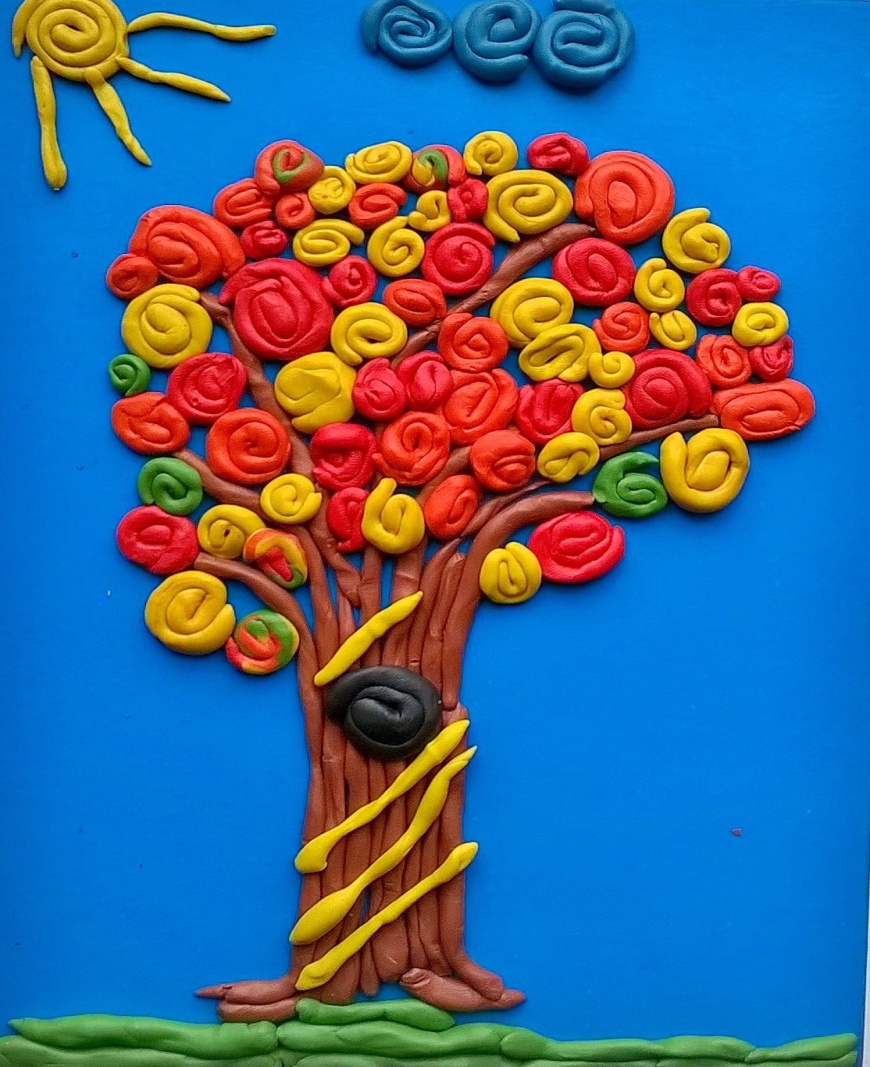 Возьмите пластилин нужного цвета.Разделите наполовину.Одну половину отложите. А вторую поделите наполовину, а затем каждую наполовину. Вспоминайте, как мы эту процедуру выполняли на предыдущем уроке. Вы получите одинаковые кусочки.Из этих кусочков скатайте шарики.Из шариков раскатайте жгутики.Жгутики: коричневого, красного, желтого, зеленого, черного цветов. Все детали готовы .Начинаем сборку на картон цветной А5(половина листа):Солнце, дерево, листья, дупло(черный цвет), трава.Поделка готова!пластилин,стек,дощечкаДо 19:0014.11.202011.11.202014:00-14:20«Прикладное творчество» Тема: Аппликация «Пейзаж» в технике «обрывная бумага».Ребята! Познакомимся  с новой техникой работы с бумагой «обрывная бумага» .Некоторые называют ее «рваной». Как вы уже догадались, что рвется бумага на мелкие кусочки. Создаем  картину , решаем цветовую гармонию.Самостоятельная работа:1)Первый этап  композиции  - продумываем в каком жанре будет выполнена наша картина.Выбираем  «Пейзаж».2)Выбираем картон  цветной. Вспоминаем предыдущие задания «Времена года»: для каждого времени года вы выбирали определенные цвета:* для зимы – синий;*для весны – голубой;*для лета – жёлтый;*для осени  - золотой;*время суток – утро, день,вечер,ночь.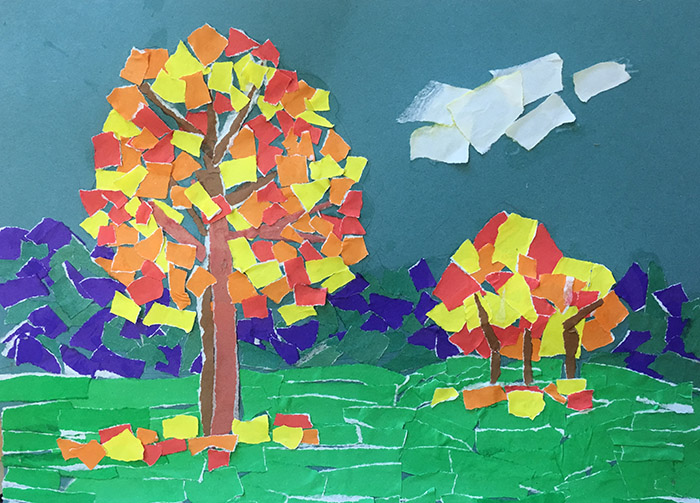 3) Используем цветную бумагу  :         - зеленый цвет на полянку         - коричневую и белую для деревьев;         - оранжевую, желтую, зеленую, красную для             листьев; и так далее.4)Намазывать обратную сторону кусочков оборванной бумаги  необходимо аккуратно, стараясь намазать клеем всю поверхность детали;Лишний клей убирать кусочком сухой салфетки; разгладить детали кусочком сухой салфетки.5)Приступайте к приклеиванию. Покрываем клеем картон в том небольшом  месте, где вы начинаете работать.6)Обрываем небольшие  кусочки  цветной бумаги нужного цвета и прикладываем на картон.7)Заполняем «свободные участки» на картине.Обратите внимание: если вы заметите, что края цветной бумаги выходят за края картона, то аккуратно обрежьте ножницами. Как обращаться с ножницами мы изучили , поэтому повторите для себя это правило.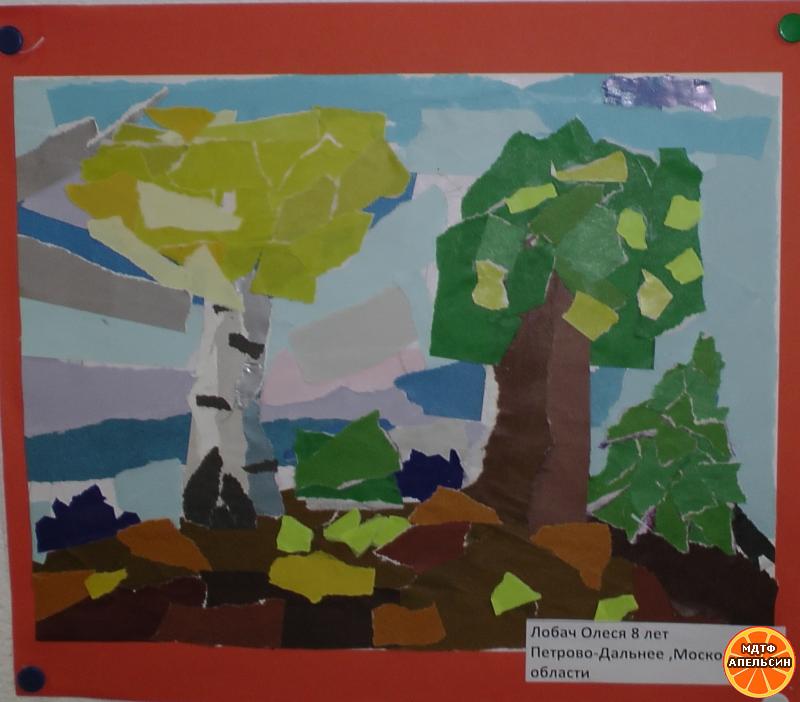                      Поделка  готова!До 19:0014.11.202012.11.202014:00-14:15«Беседы об искусстве»Тема: «Изобразительное искусство. Рисунок»Что такое изобразительное искусство? Что означает слово «рисунок».Что относится к изобразительному искусству? Где мы можем встретить произведения искусства? Кто из вас был в музеях? В музеях можно увидеть произведения искусства разного вида изобразительного искусства.Ребята, вы знаете, что художники пишут картины на разные темы. Это и пейзаж, и натюрморт, и портрет, и бытовой жанр, и многое другое. Так появилось изобразительное искусство?А первые рисунки выполнены очень давно самыми первыми художниками в мире – древними людьми. Они жили в пещерах, охотились на животных, собирали плоды и ягоды. И об этом мы узнали на их рисунках. Такие рисунки невозможно поместить в музее, потому что они нарисованы на скалах. Наскальная живопись сохранилась до нашего времени.Дорогие ребята!Слова  «Рисунок» и «Графика» - имеют одно значение.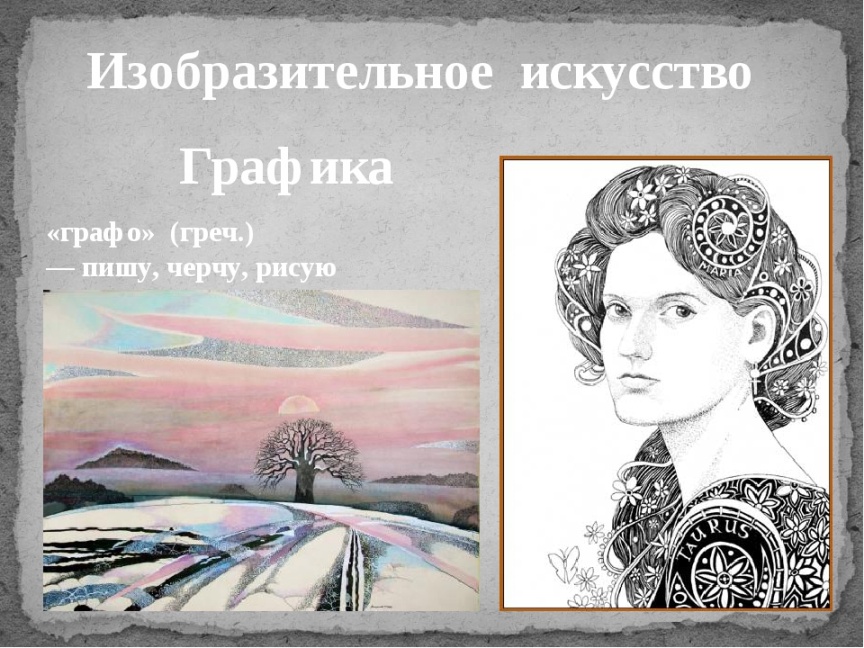 Рисунок – основа всего изобразительного искусства, что создается человеком.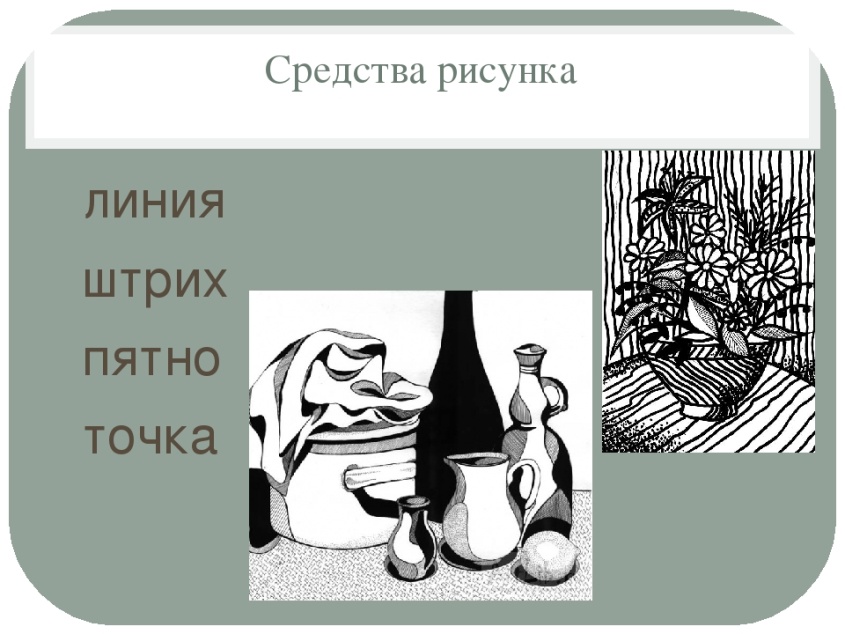 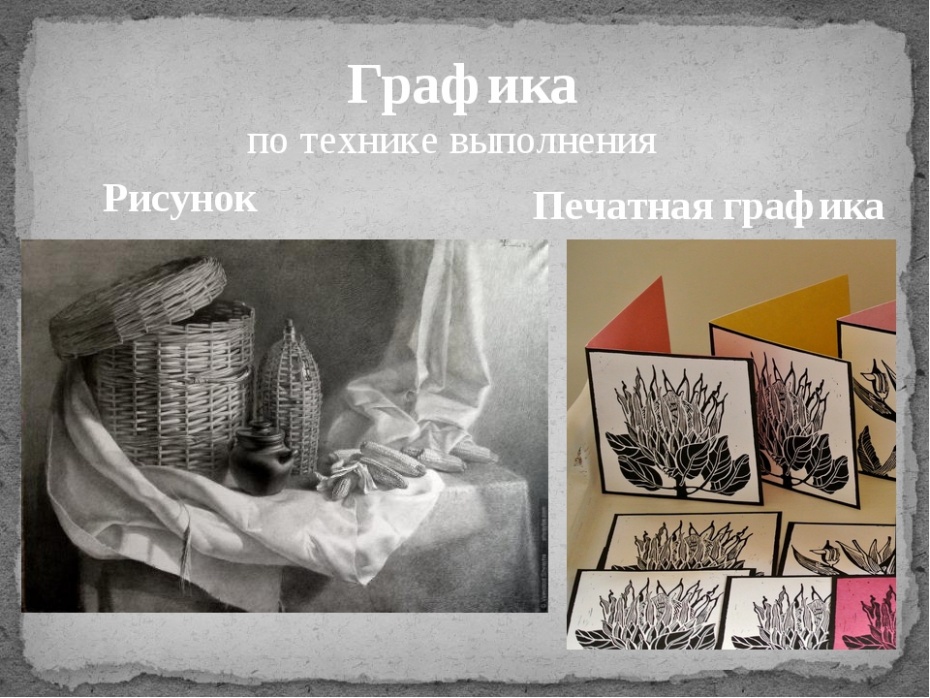  С помощью рисунка  можно выразить настроение, нарисовать план будущего дома, запомнить силуэт фигуры человека или животного, придумать форму  одежды, макет интерьера комнаты. Ребята! Сегодня ознакомились с понятием слова «рисунок» - одним из  видов  изобразительного искусства. Самостоятельная работа: запомните термин «Рисунок» - вид  изобразительного искусства.Альбом,(ручка шариковая),цветныеДо 19:00  14.11.2020